An Introduction to Assessment and Feedback Webinar Success Checklist Use the checklist below to get webinar-ready!Customize the following slides:Slide #2- Title slide (date)Slide 3- Presenter informationSlide 5- Housekeeping itemsSlide 18- Resources (optional)Slide 20- Thank you slide Add District screenshots and information, if applicableHave you personalized the webinar for your specific audience? (Put in examples for each divisions/recommendations of best practice?)Tip: Ensuring you’re using best practices and examples that will resonate with your webinar audience (i.e. Elementary reading passages vs Secondary reading passages)Read through presenter notes. Edit and personalize, if applicable.Prepare your demo site:Decide which course you will use to demoDouble check your chosen environment is ready- i.e. does your Homepage look how you want it to? Do you want your course to be empty, already have some content or posts made? EtcTip: If you have different Navbars and/or Homepages for Elementary vs Secondary courses, consider having two demo environments: one for Elementary using your District’s Elementary Navbar and Homepage and one for Secondary using your District’s Secondary Navbar and HomepageDemo 1- The Assignments toolDo you have a sample assignment or activity title and instructions ready to type or copy/paste?Do you have a sample file or resource ready to attach?Do you have a pre-built Rubric made to show how to attach a previously made rubric?Tip: Pick which submission type the assignment is based on your audience. Text submissions are great for Elementary and younger years. Showing File and Text submissions is a great way to show Secondary educators the different possibilities!Demo 2 – Creating an Assignment in Activity Feed.Do you have a sample assignment or activity title and instructions ready to type or copy/paste?Do you have a sample file or resource ready to attach?Tip: Have a fully built Assignment ready to pull in using the “Select Existing” option to show how all of the information will automatically display in Activity FeedDemo 3- RubricsDo you have some success criteria and descriptors in mind or already typed out to copy and paste in?If showing how educators can align curriculum outcomes to success criteria, do you have outcomes already loaded into the course?Tip: Be sure to highlight the multi-media options in the Rubric tool!Demo 4- Annotations and Feedback OptionsDo you have a sample student file submission in your course to show how the Annotations tool works?Does the assignment have a fully created Rubric attached to show how to assess using a Rubric in Brightspace?Tip: Demo how to use the video and audio feedback options so educators can see it in action!Tip: Set up a feedback loop! Do you have a way for educators to show you all the awesome ways they are using Brightspace? Consider making a District specific hashtag for your educators to use! We’d also love to see how they are using Brightspace via #D2LK12!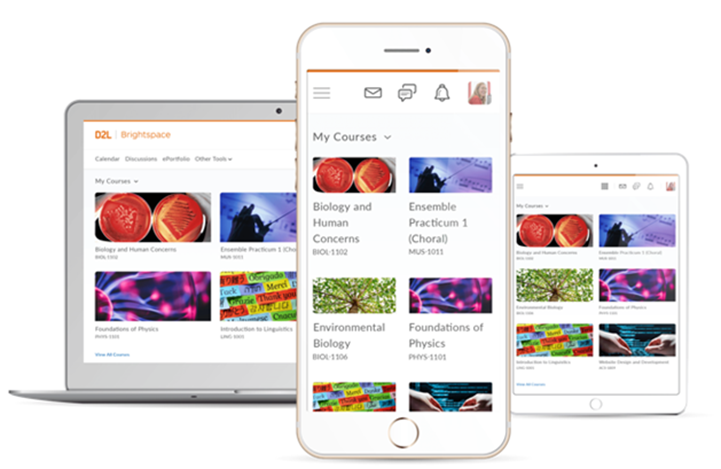 